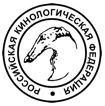 РОССИЙСКАЯ КИНОЛОГИЧЕСКАЯ ФЕДЕРАЦИЯРОССИЙСКАЯ ФЕДЕРАЦИЯ ЛЮБИТЕЛЬСКОГО СОБАКОВОДСТВАМосковское областное объединение 
любителей животных 
 "АМИГО"НКП «БРЮССЕЛЬСКИЙ ГРИФФОН, 
БЕЛЬГИЙСКИЙ ГРИФФОН, 
МАЛЫЙ БРАБАНСОН»КАТАЛОГМОНОПОРОДНАЯ ВЫСТАВКА 

БРЮССЕЛЬСКИЙ ГРИФФОН, БЕЛЬГИЙСКИЙ ГРИФФОН, МАЛЫЙ БРАБАНСОН (РАНГ  КЧК)
14 апреля 2019МОСКОВСКОЕ ОБЛАСТНОЕ ОБЪЕДИНЕНИЕ 
ЛЮБИТЕЛЕЙ ЖИВОТНЫХ 
«АМИГО»

ПОЗДРАВЛЯЕТ УЧАСТНИКОВ И ГОСТЕЙ ВЫСТАВКИ!ЖЕЛАЕМ УСПЕХОВ И ХОРОШЕГО НАСТРОЕНИЯ!Эксперты выставки -  Крюкова Елена (Россия, Москва)9 группа FCIFCI 81 - БЕЛЬГИЙСКИЙ ГРИФФОН (Бельгия)  / GRIFFON BELGE (Belgium) Судья: Крюкова Елена / Kryukova Elena (количество собак 2, номера 1 - 2)Кобели / MalesКласс Юниоров / Junior classСуки / FemalesКласс Юниоров / Junior classFCI 80 - БРЮССЕЛЬСКИЙ ГРИФФОН (Бельгия)  / GRIFFON BRUXELLOIS (Belgium) Судья: Крюкова Елена / Kryukova Elena (количество собак 5, номера 3 - 7)Кобели / MalesКласс Юниоров / Junior classСуки / FemalesКласс Юниоров / Junior classКласс Открытый / Open classFCI 82 - ПТИ БРАБАНСОН (Бельгия)  / PETIT BRABANCON (Belgium) Судья: Крюкова Елена / Kryukova Elena (количество собак 5, номера 8 - 12)Кобели / MalesКласс Юниоров / Junior classКласс Чемпионов / Champion classСуки / FemalesКласс Беби / Baby classКласс Юниоров / Junior class1MOSKU GRIFF GUTALINYCH, RKF 5273291, Клеймо: XOK 309, Микрочип: 643094100518669, Дата рожд.: 18.02.18, Окрас: black, TSARSKAJA DINASTIJA A YA DLYA MOSKU GRIF × GOSUDAREVA FAVORITKA, Зав.: BORISOVA O. K., Вл.: BORISOVA O. K., Россия, г. КратовоОценка и титулы:Отл, CW, ЮКЧК, ЛЮ, ЛПП, ЛЮ выставки, ЛПП выставки2LIGA OBAYANIYA V-WHY NOT, RKF 5215407, Клеймо: KAB 2915, Дата рожд.: 12.12.17, Окрас: black, LIGA OBAYANIYA ZORRO × MERILEND NIGHT PEARL, Зав.: KHOZUEVA YU, Вл.: NOVIKOVA N.V., Россия, г. РаменскоеОценка и титулы:Отл, CW, ЮКЧК, BOS3HARPERSBAND LINCOLN'S TRACE, RKF 5278549, Клеймо: HPB 14, Дата рожд.: 29.06.18, Окрас: red, CILLEINE MASQUERADE × JET'S MOULIN ROTY, Зав.: BARANOVA O. V., Вл.: BARANOVA O. V., Россия, г. ВидноеОценка и титулы:Отл, CW, ЮКЧК, BOS4HARPERSBAND ORINOCO FLOW, RKF 5278491, Клеймо: HPB 12, Микрочип: 981098106654201, Дата рожд.: 23.04.18, Окрас: red, DONZEATA ROYAL AWARD × SHEVILAN FIRE AND ICE, Зав.: BARANOVA O. V., Вл.: BARANOVA O. V., Россия, г. ВидноеОценка и титулы:Отл, 3, СС5NIZHEGORODSKOE OCHAROVANIE RADIANT BEAUTY, RKF 5213362, Клеймо: NOK 274, Дата рожд.: 11.11.17, Окрас: рыж., MANTICORNS EFRAIM × NIZHEGORODSKOE OCHAROVANIE NUMBER ONE, Зав.: Короткова И., Вл.: KOROTKOVA I. N., Россия, г. Нижний НовгородОценка и титулы:Отл, CW, ЮКЧК, ЛЮ6КВИЛТ БЛИСС АСТАРТА КОРРА, метрика, Клеймо: ОСР 5615, Дата рожд.: 13.07.18, Окрас: рыжий, RYZHY PLUT MAFI OSI × LHEL SHNUKI IZ ATAKI GRIFFONOV, Зав.: ГУЩИНА Г. Н., Вл.: ГУЩИНА Г. Н., Россия, г. ГоворовоОценка и титулы:Отл, CW, ЛС, КЧК, ЛПП7SJURPRIZ IZ PODMOCKOVJA DEEP RED FIRE, RKF 4514791, Клеймо: JIG 68, Дата рожд.: 17.12.15, Окрас: red, UNION GRIF FEYERVERK × SJURPRIZ IZ PODMOCKOVJA ALL IN ALL, Зав.: NOVIKOVA N.V., Вл.: NOVIKOVA N.V., Россия, г. РаменскоеОценка и титулы:8HARPERSBAND LONG FOR MASQUERADE, RKF 5278548, Клеймо: HPB 13, Дата рожд.: 29.06.18, Окрас: red, CILLEINE MASQUERADE × JET'S MOULIN ROTY, Зав.: BARANOVA O. V., Вл.: BARANOVA O. V., Россия, г. ВидноеОценка и титулы:Отл, CW, ЮКЧК9MOSCU GRIFF YASHKA KAZANOVA, RKF 5006942, Клеймо: XOK 292, Дата рожд.: 25.04.17, Окрас: black&tan, DON VITTO × RUNA SOVILO VERA, Зав.: BORISOVA O. K., Вл.: ASATUROVA M. V., Россия, г. МоскваОценка и титулы:отлично10ZERKALO DUSHI MEGRE, RKF 4177170, Клеймо: BAX 180, Дата рожд.: 22.11.14, Окрас: red, ZERKALO DUSHI EMINEM × TALISMAN DUSHI FISTASHKOVOE PRALINE, Зав.: GORDIENKO O. Yu., Вл.: ALTUNIN D. E., Россия, г. ОдинцовоОценка и титулы:Отл, CW, ЛК, КЧК, ЛПП11ПЕРФЕКТ ДЭНС ОТ НЕВСКОГО ХОББИТА, метрика, Клеймо: BIZ 588, Дата рожд.: 09.12.18, Окрас: рыжий, ULENSHPIGEL OT NEVSKOGO HOBBITA × VALIDE OT NEVSKOGO HOBBITA, Зав.: СЕДЫХ Н. Е., Вл.: СЕДЫХ Н. Е., Россия, г. Санкт-ПетербургОценка и титулы:о/п, CW, ЛБ12NIZHEGORODSKOE OCHAROVANIE TALENT GIRL, RKF 5318596, Клеймо: NOK 283, Дата рожд.: 10.04.18, Окрас: red, SAVENKOFF ENJOY LIFE × NIZHEGORODSKOE OCHAROVANIE OLIVIA, Зав.: KOROTKOVA I. N., Вл.: KOROTKOVA I. N., Россия, г. Нижний НовгородОценка и титулы:Отл, CW, ЮКЧК, ЛЮ, BOS